Srijeda    , 8 . 4  . 2020. Hrvatski  jezik   I nadalje govorimo o blagdanu koji nam se približava pa su i zečići u igrokazu pričali o Uskrsu . Nadam se da vam se svidio igrokaz koji ste jučer čitali. A za danas lakši zadatak.  Zadatak :  U ČITANČICI str. 53.  pročitajte pjesmu USKRSNE KOŠARICE nekoliko puta.  Budući da ove godine nećemo nositi košarice na blagoslov u crkvu, možete, ako hoćete   na Veliku subotu ili na Uskrs ujutro samo svojoj obitelji pročitati tu pjesmu ili izrecitirati  ako ju naučite napamet . Matematika  Danas ste malo ponavljali i vježbali o nizovima , a budući da su i redni  brojevi složeni u nizove , to ćete još malo ponoviti.Zadatak :  U ZBIRCI ZADATAKA , str. 91.  riješite     1. -  5. zadatak . LIKOVNA KULTURA Danas  ste imali veoma zanimljiv i koristan sat  Likovne kulture i ponovili o osnovnim i izvedenim bojama te o RITMU . Vidjeli ste i zanimljiv vjenčić za vrata od pisanica pa će i to biti  današnji zadatak , ali ga imate vremena ostvariti do utorka , 14. 4.  JER  OD SUTRA  POČINJU PRAZNICI !!!  Napomena : Sutra možete pogledati Nastavu na trećem , ali više nećete dobivati nikakve zadatke do sljedećeg utorka. A danas se vidimo i uživo o čemu ću obavijestiti vaše roditelje u Viber Grupi. Zadatak :  Na  sljedećoj stranici imate nekoliko pisanica , možete ih isprintati ili nacrtati  slične na papir  crnim flomasterom , obojiti ih  i izrezati i zatim složiti u NIZ u vjenčić i ukrasiti svoj dom . Bojat ćete ovako :  Jaje ( podloga ) neka  bude   obojano osnovnim bojama . Ukrasi neka budu obojani izvedenim bojama i to u ritmu . ( npr. Narančasti kružić , zeleni kružić , narančasti kružić ….. ) . Bojati možete flomasterima, drvenim bojicama, pastelama ili  …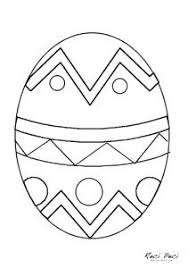 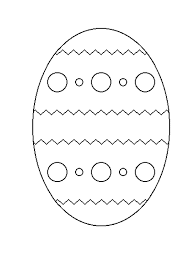 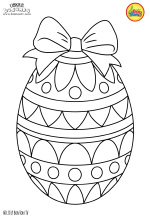 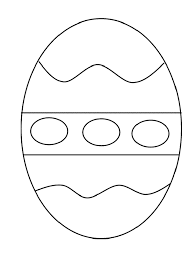 